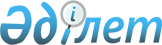 Қазақстан Республикасы Ауыл шаруашылығы министрінің кейбір бұйрықтарының күші жойылды деп тану туралыҚазақстан Республикасы Премьер-Министрінің орынбасары – Қазақстан Республикасы Ауыл шаруашылығы министрінің 2018 жылғы 11 қыркүйектегі № 380 бұйрығы. Қазақстан Республикасының Әділет министрлігінде 2018 жылғы 2 қазанда № 17470 болып тіркелді.
      "Құқықтық актілер туралы" 2016 жылғы 6 сәуірдегі Қазақстан Республикасы Заңының 27-бабы 1-тармағына және 46-бабының 2-тармағына сәйкес БҰЙЫРАМЫН:
      1. Мыналардың:
      1) "Қазақстан Республикасы Ауыл шаруашылығы министрлігінің Су ресурстары комитеті туралы ережені бекіту туралы" Қазақстан Республикасы Ауыл шаруашылығы министрінің 2014 жылғы 10 қазандағы № 19-5/519 бұйрығының (Нормативтік құқықтық актілерді мемлекеттік тіркеу тізілімінде № 9820 болып тіркелген, "Егемен Қазақстан" газетінің №18 (27496) 2015 жылғы 29 қаңтардағы санында жарияланған);
      2) "Қазақстан Республикасы Ауыл шаруашылығы министрлігінің Су ресурстары комитеті туралы ережені бекіту туралы" Қазақстан Республикасы Ауыл шаруашылығы министрінің 2014 жылғы 10 қазандағы № 19-5/519 бұйрығына толықтырулар енгізу туралы" Қазақстан Республикасы Ауыл шаруашылығы министрінің 2015 жылғы 19 маусымдағы № 19-6/551 бұйрығының (Нормативтік құқықтық актілерді мемлекеттік тіркеу тізілімінде № 11730 болып тіркелген) күші жойылды деп танылсын.
      2. Қазақстан Республикасы Ауыл шаруашылығы министрлігінің Су ресурстары комитеті заңнамада белгіленген тәртіппен:
      1) осы бұйрықтың Қазақстан Республикасы Әділет министрлігінде мемлекеттік тіркелуін;
      2) осы бұйрық мемлекеттік тіркелген күннен бастап күнтізбелік он күн ішінде оның қазақ және орыс тілдеріндегі көшірмесінің ресми жариялау және Қазақстан Республикасының Нормативтік құқықтық актілерінің эталондық бақылау банкіне енгізу үшін "Республикалық құқықтық ақпарат орталығы" шаруашылық жүргізу құқығындағы республикалық мемлекеттік кәсіпорнына жіберілуін;
      3) осы бұйрық мемлекеттік тіркелгеннен кейін күнтізбелік он күн ішінде оның көшірмесінің мерзімді баспа басылымдарына ресми жариялауға жіберілуін;
      4) осы бұйрықтың Қазақстан Республикасы Ауыл шаруашылығы министрлігінің интернет-ресурсында орналастырылуын;
      5) осы бұйрық Қазақстан Республикасының Әділет министрлігінде мемлекеттік тіркелгеннен кейін он жұмыс күні ішінде Қазақстан Республикасы Ауыл шаруашылығы министрлігінің Заң қызметі департаментіне осы тармақтың 1), 2), 3) және 4) тармақшаларында көзделген іс-шаралардың орындалуы туралы мәліметтердің ұсынылуын қамтамасыз етсін.
      3. Осы бұйрықтың орындалуын бақылау жетекшілік ететін Қазақстан Республикасының Ауыл шаруашылығы вице-министріне жүктелсін.
      4. Осы бұйрық алғашқы ресми жарияланған күнінен кейін күнтізбелік он күн өткен соң қолданысқа енгізіледі.
					© 2012. Қазақстан Республикасы Әділет министрлігінің «Қазақстан Республикасының Заңнама және құқықтық ақпарат институты» ШЖҚ РМК
				
      Қазақстан Республикасы
Премьер-Министрінің орынбасары -
Қазақстан Республикасының
Ауыл шаруашылығы министрі 

Ө. Шөкеев
